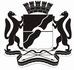 СОВЕТ ДЕПУТАТОВ ГОРОДА НОВОСИБИРСКАПОСТОЯННАЯ КОМИССИЯ  ПО НАУЧНО-ПРОИЗВОДСТВЕННОМУ РАЗВИТИЮ И ПРЕДПРИНИМАТЕЛЬСТВУРЕШЕНИЕРассмотрев проект решения Совета депутатов города Новосибирска 
«О приостановлении действия раздела 6 Положения о нестационарных объектах на территории города Новосибирска, утвержденного решением Совета депутатов города Новосибирска от 29.04.2015 № 1336, и об особенностях демонтажа нестационарных объектов в 2023 году» (далее – проект решения), комиссия РЕШИЛА:1. Согласиться с концепцией и основными положениями проекта решения.2. Внести проект решения на рассмотрение сессии Совета депутатов города Новосибирска в первом чтении.  3. Рекомендовать сессии Совета депутатов города Новосибирска принять проект решения в двух чтениях.Председатель комиссии                                                                       А. В. ЛюбавскийОт 26.04.2023г. Новосибирск№ 130О проекте решения Совета депутатов города Новосибирска «О приостановлении действия раздела 6 Положения о нестационарных объектах на территории города Новосибирска, утвержденного решением Совета депутатов города Новосибирска от 29.04.2015 № 1336, и об особенностях демонтажа нестационарных объектов в 2023 году» (первое чтение)